In diesem Durcheinander von Satzgliedern und Verben sind vier Sätze versteckt. Finde sie und schreibe sie in der richtigen Reihenfolge auf.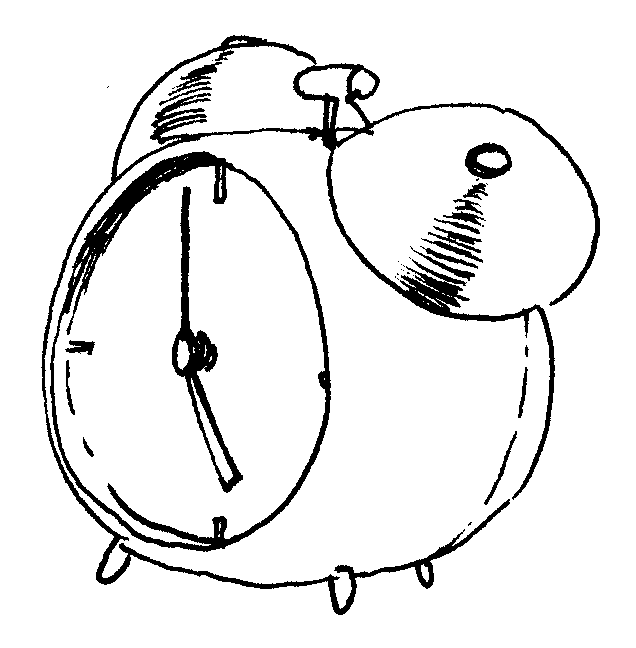 _________________________________________________________________________________________________________________________________________________________________________________________________________________________________________________________________________________________________________________________________________________________Markiere das Verb. Schreibe dann alle Möglichkeiten der Verschiebeprobe auf. Bezeichne im ursprünglichen Satz die Satzglieder.Im Verkehrshaus bestaunten wir die ausgestellten Lokomotiven._______________________________________________________________________________________________________________________________________________________________________________________________________________Ich besuchte mit meiner Mutter den Grossvater._______________________________________________________________________________________________________________________________________________________________________________________________________________Am Nachmittag ging ich mit meiner Freundin ins Kino._______________________________________________________________________________________________________________________________________________________________________________________________________________Am besten gefällt mir der Kunstunterricht._______________________________________________________________________________________________________________________________________________________________________________________________________________Die Verbale Wortkette:Verbale Wortketten werden oft für Gebrauchsanweisungen, Hinweise oder Arbeitsanleitungen gebraucht. Sie sind eine Art „wertungsneutrale“ Sprache: Weniger aufdringlich als Befehle und unverbindlicher als Aussagesätze. 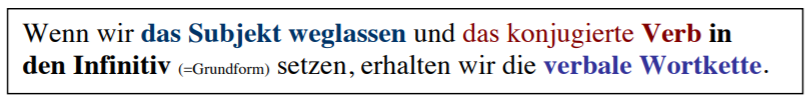 Beispiele:Sie wartete auf den Zug.  Auf den Zug warten. (Wer? Das ist nicht mehr klar, es ist quasi wertungsneutral und kann für alle gelten.)Du musst im Winter eine warme Mütze anziehen.  Im Winter eine warme Mütze anziehen.Schreibe von den folgenden Sätzen die verbale Wortkette auf. Bezeichne 
im ursprünglichen Satz das Subjekt mit einer unterstrichenen Klammer.Meine Mutter und ich fahren in die Stadt zum Einkaufen._____________________________________________________________________Er hat einen ausgezeichneten Aufsatz geschrieben._____________________________________________________________________Auf der Bergspitze legten wir eine lange Rast ein._____________________________________________________________________Du musst mir bei dieser Arbeit helfen!_____________________________________________________________________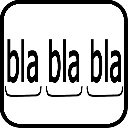 ArbeitsblattSatzglieder bestimmenName:Deutsch